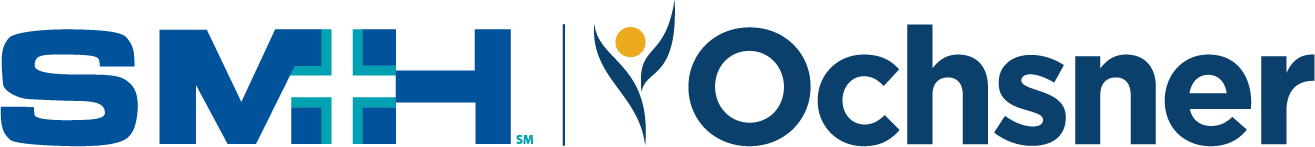 Slidell Memorial Hospital (SMH) PGY1 Pharmacy Residency ProgramThe mission of the Slidell Memorial Hospital (SMH) PGY1 Pharmacy Residency Program is to provide residents with individualized experiences to gain the knowledge and skills essential to succeed as practicing clinicians in an ever-evolving multidisciplinary setting.PGY1 Program Purpose: PGY1 pharmacy residency programs build on Doctor of Pharmacy (Pharm.D.) education and outcomes to contribute to the development of clinical pharmacists responsible for medication-related care of patients with a wide range of conditions, eligible for board certification, and eligible for postgraduate year two (PGY2) pharmacy residency training.This residency site agrees that no person at this site will solicit, accept, or use any ranking-related information from any residency applicant.About the Camellia CitySlidell, Louisiana was founded in 1882. It is located about 30 miles north of New Orleans, Louisiana, and a one-hour drive away from the Mississippi Gulf Coast. The City of Slidell has a population of approximately 28,700 residents.  Slidell has a subtropical climate with mild winters and hot and humid summers. With Slidell’s mild climate, you can enjoy the weather year-round.  Slidell offers a small-town atmosphere with big-city conveniences being minutes from the beaches and casinos of the Mississippi Gulf Coast and the excitement of New Orleans.RotationsRequired:Critical Care (8 weeks)Infectious Diseases (6 weeks)Internal Medicine (6 weeks)Orientation (4 weeks)Transition of Care (6 weeks)Electives (6 weeks x 3 rotations):Ambulatory CareEmergency MedicineOncologyRepeat of a required rotationOther options may be available upon interestLongitudinal ExperiencesPharmacy ManagementResidency Research ProjectPharmacy StaffingTeaching Certificate (optional)BenefitsCompetitive SalaryPaid Travel to ConferencesInsurance: Medical, Dental and VisionPaid Time Off (PTO)Application Requirements:EducationCandidate for graduation or graduate of an Accreditation Council for Pharmacy Education (ACPE) accredited college/school of pharmacyMust be a licensed pharmacist in the State of Louisiana by August 31st with all licensure testing completed by July 1stPhORCASApplicationCVLetter of Intent – (At Least One from a Clinical Pharmacy Preceptor)3 Letters of RecommendationOfficial School TranscriptsOn-Site InterviewPresentationFor more information:Julia Jackson, PharmD, BCPSPGY1 Pharmacy Residency Director1001 Gause Blvd.Slidell, LA 70458Phone: (985) 280-2600E-mail: Julia.Jackson@SlidellMemorial.org